СОВЕТ ДЕПУТАТОВ ЩЁЛКОВСКОГО МУНИЦИПАЛЬНОГО РАЙОНАМОСКОВСКОЙ ОБЛАСТИР Е Ш Е Н И Е от 18.09.2018 № 797/78Об отмене решений Совета депутатов Щёлковского муниципального района Московской области от 30.05.2017 №509/57, от  24.04.2018 № 727/72Руководствуясь определением Арбитражного суда Московской области от 07.05.2018 по делу № А41-102474/15 «О признании сделки должника недействительной», Совет депутатов Щёлковского муниципального района Р Е Ш И Л:	1. Отменить решения Совета депутатов Щёлковского муниципального района Московской области от 30.05.2017 №509/57 «О принятии в собственность Щёлковского муниципального района Московской области движимого имущества городского поселения Щёлково Щёлковского муниципального района», от 24.04.2018 №727/72 «О принятии в собственность Щёлковского муниципального района Московской области движимого имущества городского поселения Щёлково Щёлковского муниципального района».	2. Администрации Щёлковского муниципального района осуществить мероприятия в соответствии с пунктом 1 настоящего решения. 3. Настоящее решение подлежит размещению на официальном сайте Администрации Щёлковского муниципального района.Председатель Совета депутатов Щёлковского муниципального района                           	        Н.В. Суровцева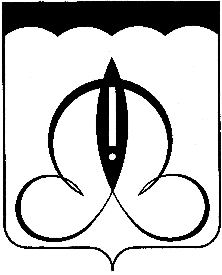 